17 мая 2022 года № 748В соответствии со статьей 85 Конституции Чувашской Республики, статьей 31 Устава муниципального образования города Чебоксары – столицы Чувашской Республики, принятого решением Чебоксарского городского Собрания депутатов от 30 ноября 2005 года № 40, на основании подпункта                  «б» пункта 8 статьи 64 Регламента Государственного Совета Чувашской Республики, утвержденным постановлением Государственного Совета Чувашской Республики от 15 марта 2012 года № 63, письма Комитета Государственного Совета Чувашской Республики по государственному строительству и местному самоуправлению от 5 апреля 20 года № 06/02-1127 Чебоксарское городское Собрание депутатовР Е Ш И Л О:1. Отозвать проекты законов Чувашской Республики, внесенные в Государственный Совет Чувашской Республики Чебоксарским городским Собранием депутатов в порядке законодательной инициативы:1) «О внесении изменений в статью 9 Закона Чувашской Республики «Об административных правонарушениях в Чувашской Республике», направленный в Государственный Совет Чувашской Республики в порядке законодательной инициативы на основании решения Чебоксарского городского Собрания депутатов от 30 октября 2018 года № 1435                             «О законодательной инициативе Чебоксарского городского Собрания депутатов по внесению в Государственный Совет Чувашской Республики проекта закона Чувашской Республики «О внесении изменений в статью                  9 Закона Чувашской Республики «Об административных правонарушениях в Чувашской Республике»;2) «О внесении изменений в Закон Чувашской Республики «Об административных правонарушениях в Чувашской Республике», направленный в Государственный Совет Чувашской Республики в порядке законодательной инициативы на основании решения Чебоксарского городского Собрания депутатов от 3 марта 2020 № 2046 «О законодательной инициативе Чебоксарского городского Собрания депутатов по внесению в Государственный Совет Чувашской Республики проекта закона Чувашской Республики «О внесении изменений в Закон Чувашской Республики «Об административных правонарушениях в Чувашской Республике».2. Настоящее решение вступает в силу со дня его принятия.3. Опубликовать настоящее решение на сайте Чебоксарского городского Собрания депутатов в информационно-телекоммуникационной сети «Интернет».4. Контроль за исполнением настоящего решения возложить 
на постоянную комиссию Чебоксарского городского Собрания депутатов по местному самоуправлению и законности (Н.Ю. Евсюкова).Глава города Чебоксары                                                                  О.И. КортуновЧувашская РеспубликаЧебоксарское городскоеСобрание депутатовРЕШЕНИЕ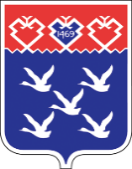 Чǎваш РеспубликиШупашкар хулиндепутатсен ПухăвĕЙЫШĂНУ